1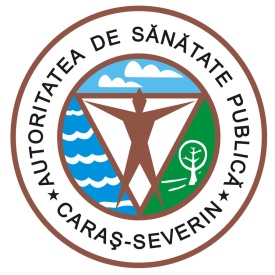 1700 Reşiţa, Str.Spitalului, Nr.36Tel. 0255/214091;  fax 0255/224691 E-mail dspcs@asp-caras.ro    Cod fiscal  : 3228152 Cod poştal :  320076                                                                                     Nr. 6621 din 30.10.2020CĂTRE,INSTITUŢIA PREFECTULUI SITUAȚIA CAZURILOR COVID 19 LA NIVELUL JUDEȚULUI CARAȘ-SEVERINPentru data de  30.10.2020 ora 08.30  vă comunicăm următoarele date:-confirmaţi  de la 01.03.2020 – 2586-vindecati CARAŞ SEVERIN din 25.06.2020- 940( 472 Reşiţa; 468 Caransebeş)	-vindecati TIMIŞ -2-vindecati Hunedoara-2-persoane decedate- 136 în CARAS SEVERIN şi 8 TIMIS-persoane internate la data de 29.10.2020 CARAS-SEVERIN–131 (66 Resita, 6 ATI, 53 Caransebes, 6 ATI)Situatia carantinatilor si izolatilor :- persoane izolate institutionalizata /conf. Legii.136/2020- 138- persoane izolate la domiciliu- persoane cu test pozitiv + persoane carantinate la domiciliu- 905                                                - din care cu test pozitiv - 396- persoane carantinate  la domiciliu conf. Legii.136/2020-644	- persoane testate –7195- numar probe recoltate din 28.10.2020 ora 8.00 – 29.10.2020 ora 08.00-106- numar decizii emise pentru persoanele aflate în izolare-1544- numar decizii emise pentru persoanele aflate în carantina- 3916Nota :Am introdus date pana in  data de  29.10.2020 ora.15.00, iar raportarea este intr-o continua dinamica, in functie de rezultatele testelor venite de la laboratoarele din toata tara. Decese:Femeie de 83 de ani din Reșița, decedată la SJU Reșița. Fibrilație atrială permanentă, cardiopatie ischemică, valvulopatie mitro-aortică degenerativă, insuficiență cardiacă.Bărbat de 60 de ani din Reșița decedat la SJU Reșița. Insuficiență cardiacă, insuficiență renală, obezitate.ȘEF DEPARTAMENTSUPRAVEGHERE ÎN SĂNĂTATE PUBLICĂMEDIC PRIMAR  EPIDEMIOLOGDr. BORCĂU MIRCEA